Приложение 12. Проверка надежности шкал независимых переменныхА) Воспринимаемая ценность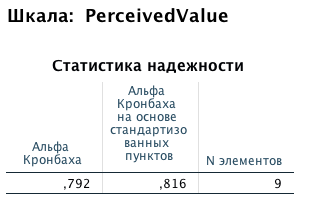 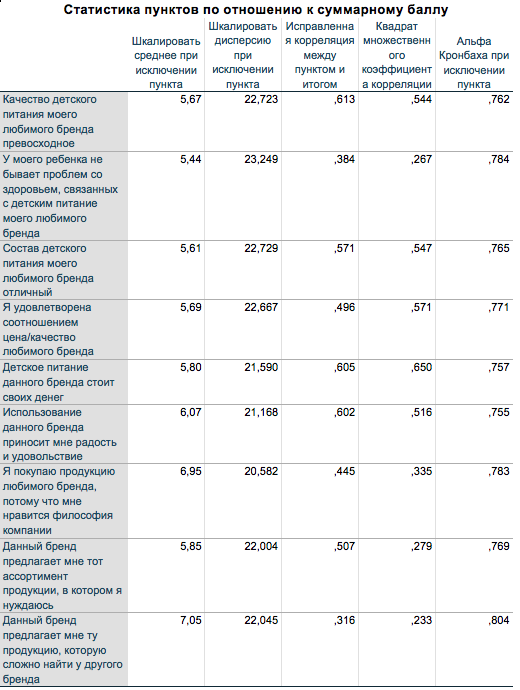 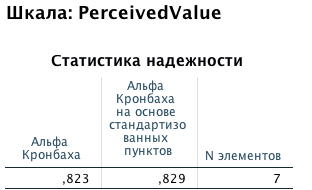 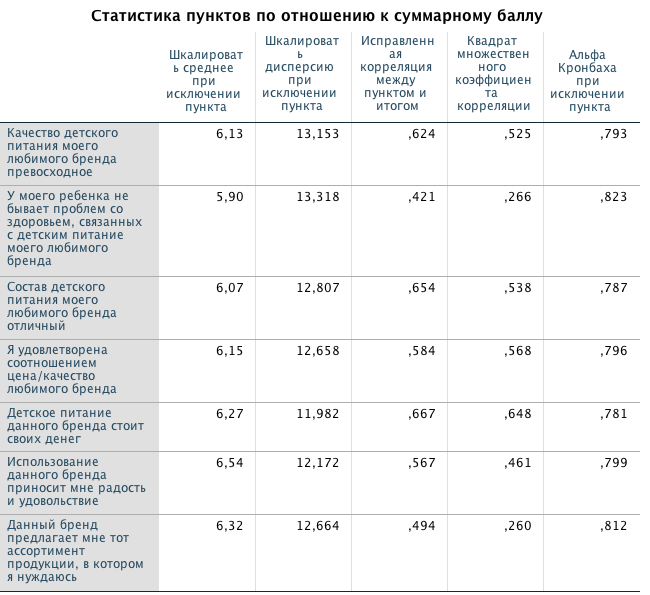 Б) Вовлеченность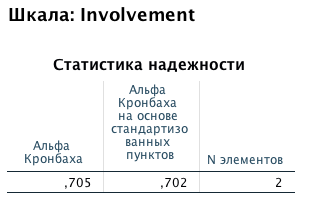 В) Удовлетворенность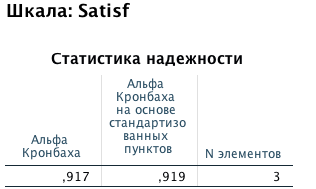 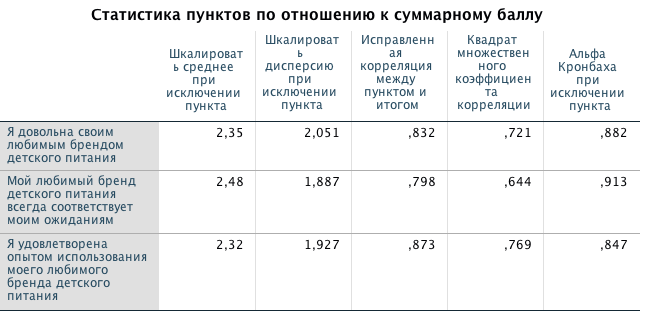 Г) Доверие бренду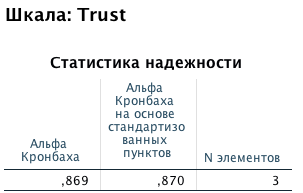 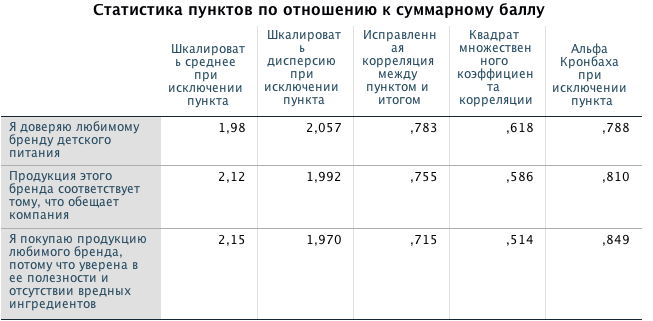 Д) Издержки на переключение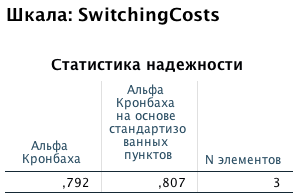 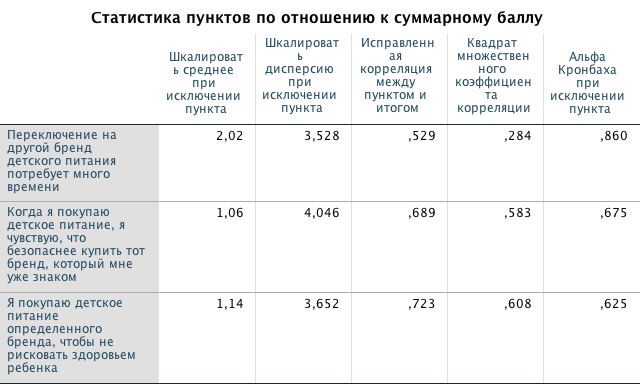 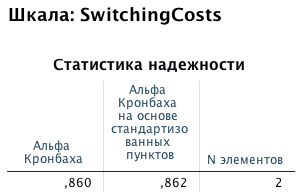 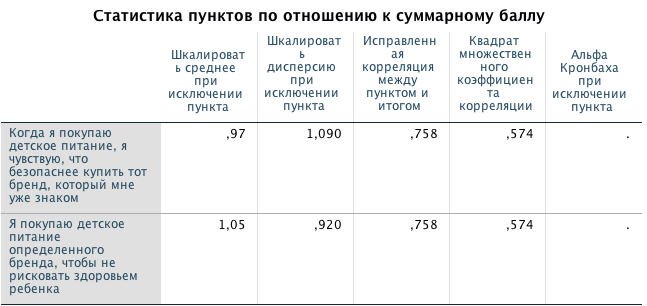 Е) Привлекательность альтернатив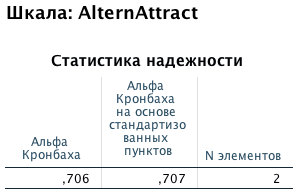 Ж) Мнение референтных групп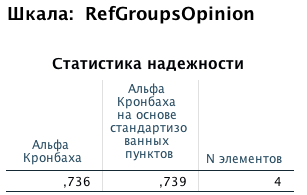 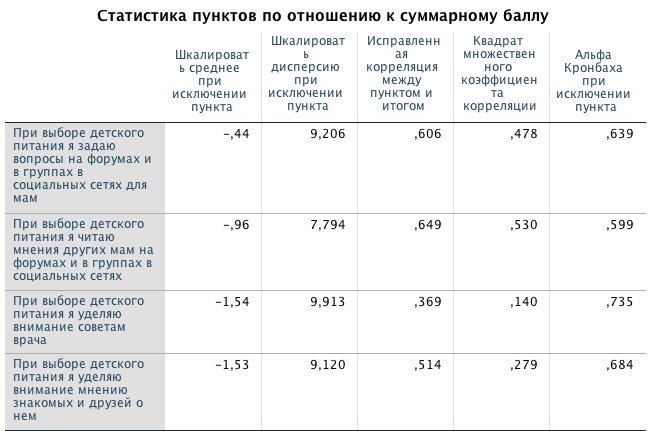 Приложение 13. Факторный анализ.А) Лояльность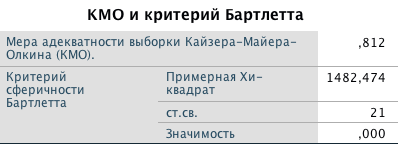 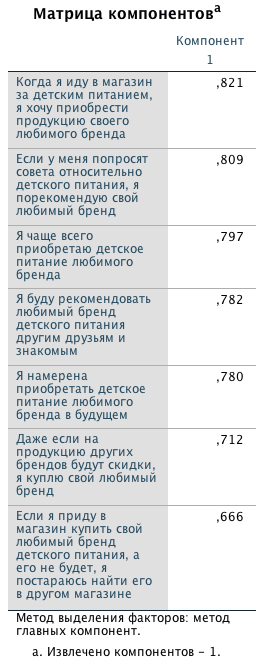 Б) Воспринимаемая ценность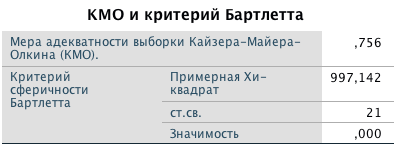 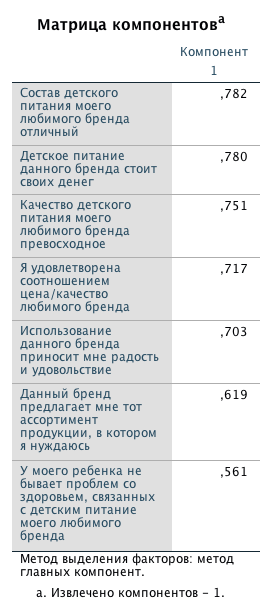 В) Вовлеченность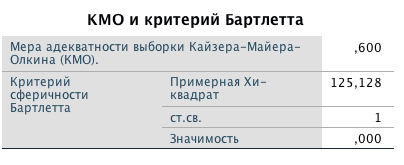 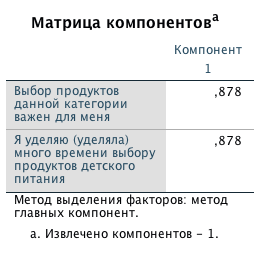 Г) Удовлетворенность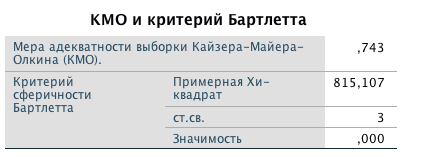 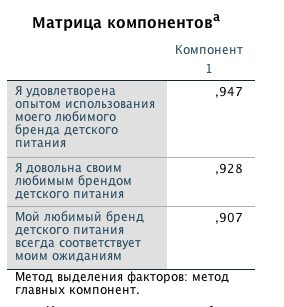 Д) Доверие бренду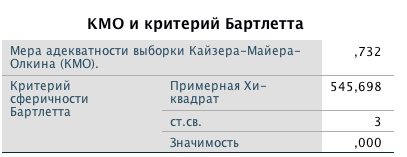 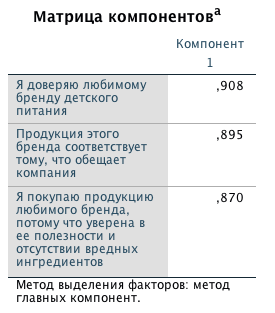 Е) Привлекательность альтернатив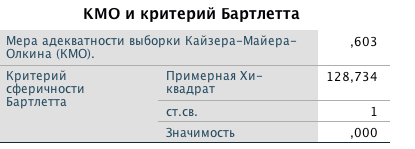 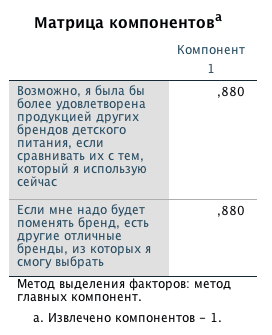 Ж) Издержки на переключение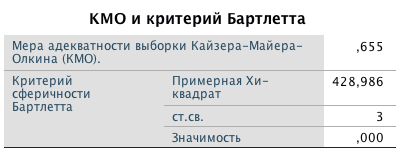 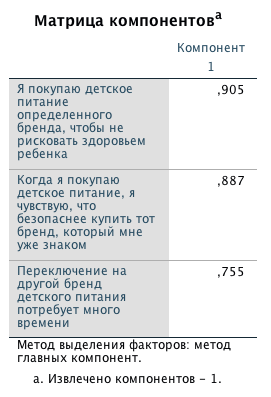 З) Мнение референтных групп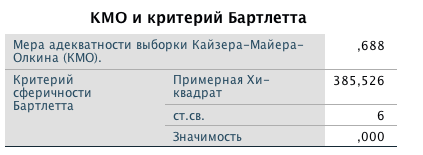 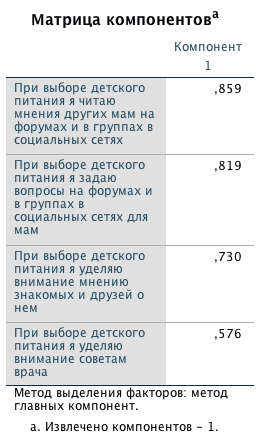 Приложение 14. Проверка допущений, необходимых для построения регрессионной моделиА) Первая попытка построения модели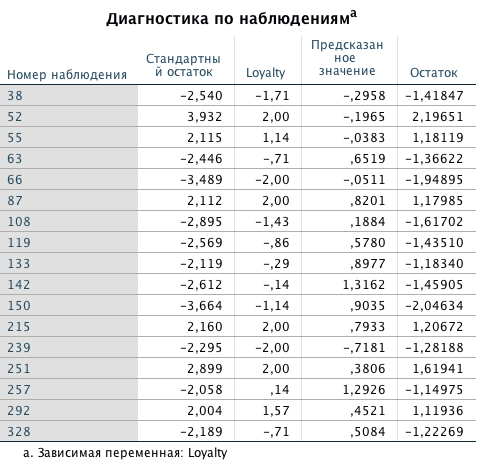 Б) Вторая попытка построения модели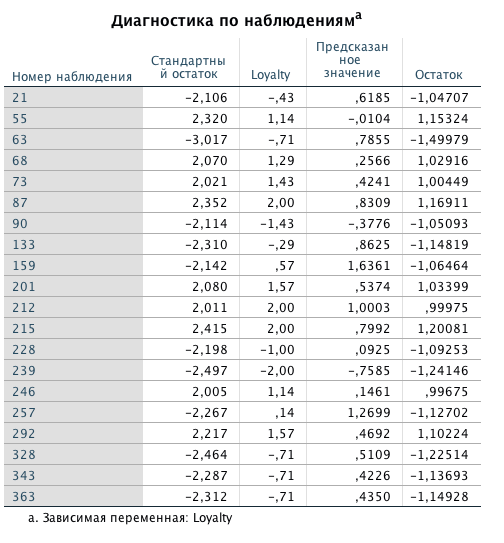 В) Третья попытка построения модели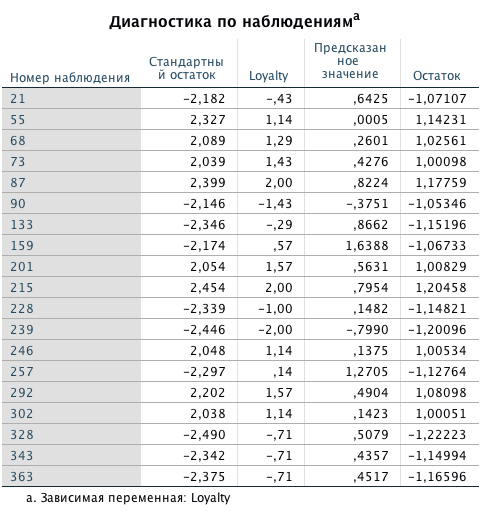 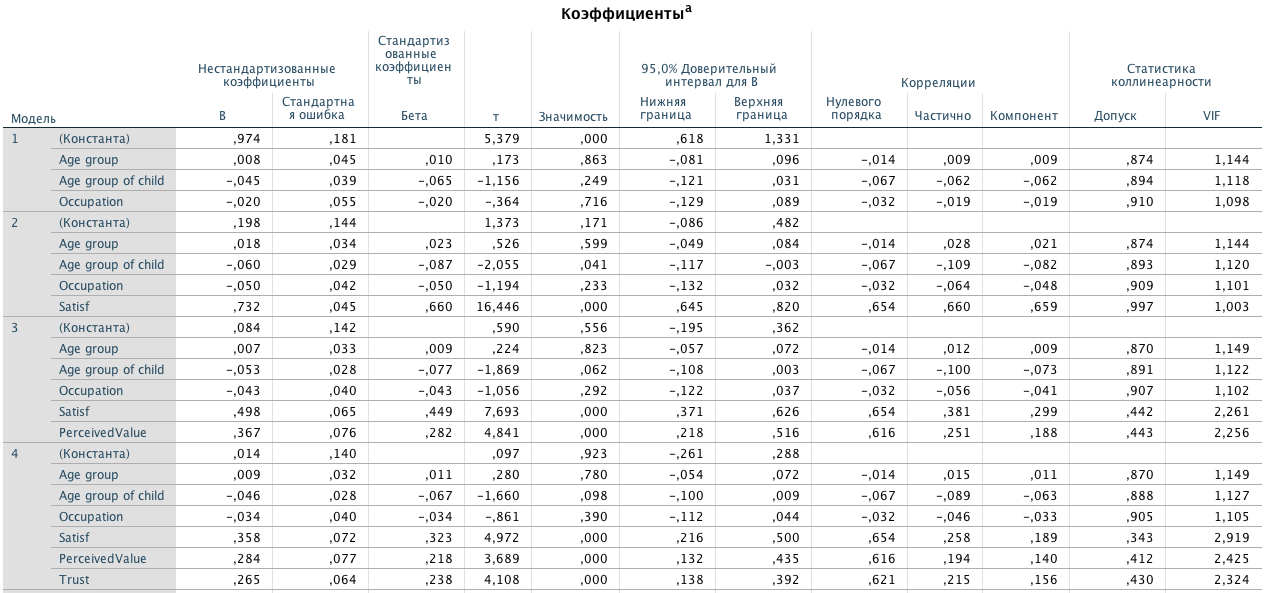 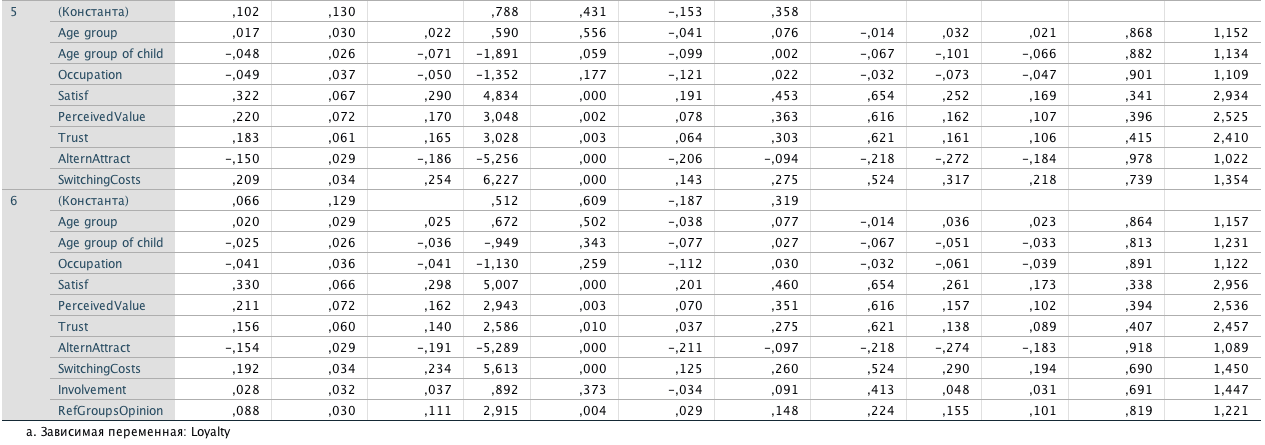 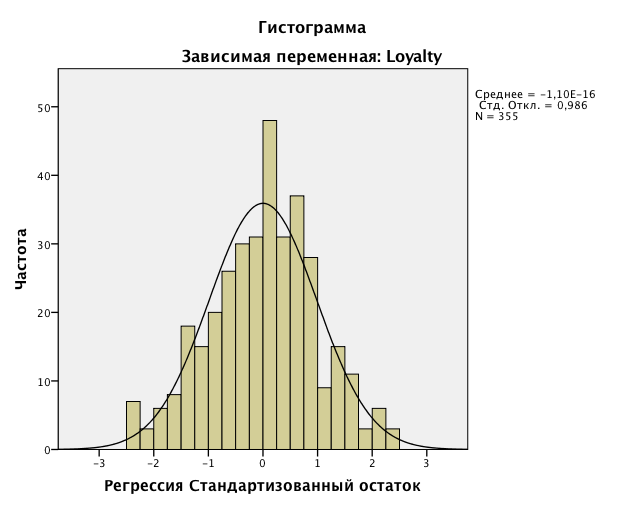 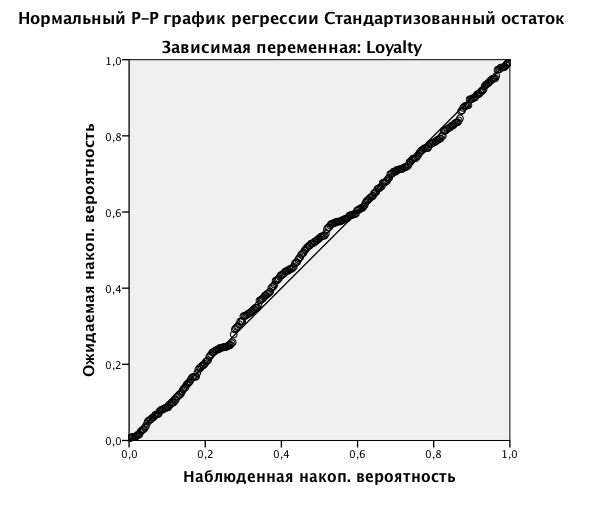 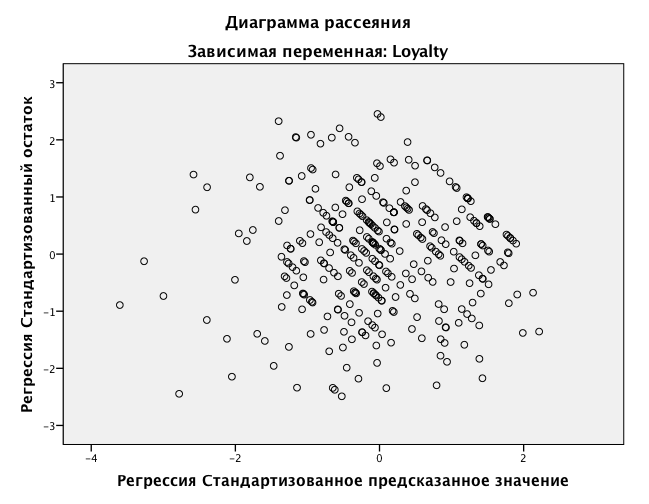 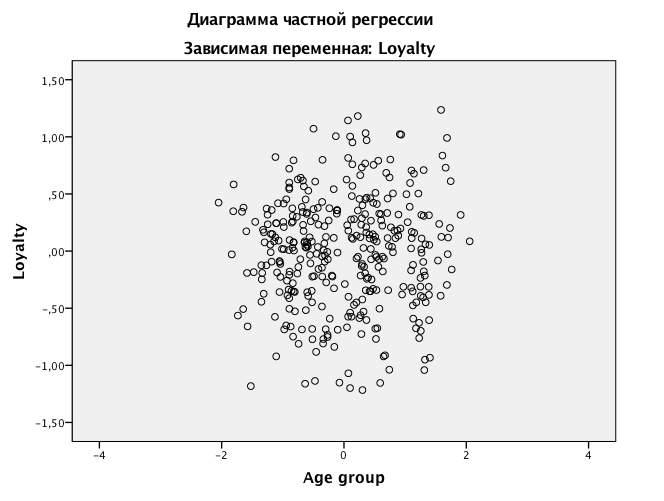 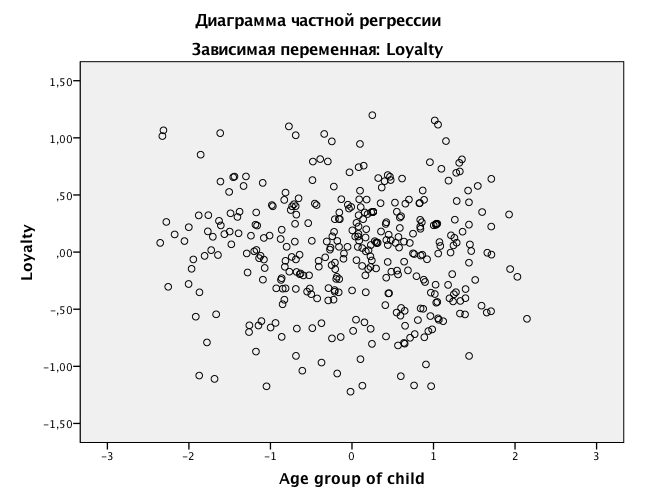 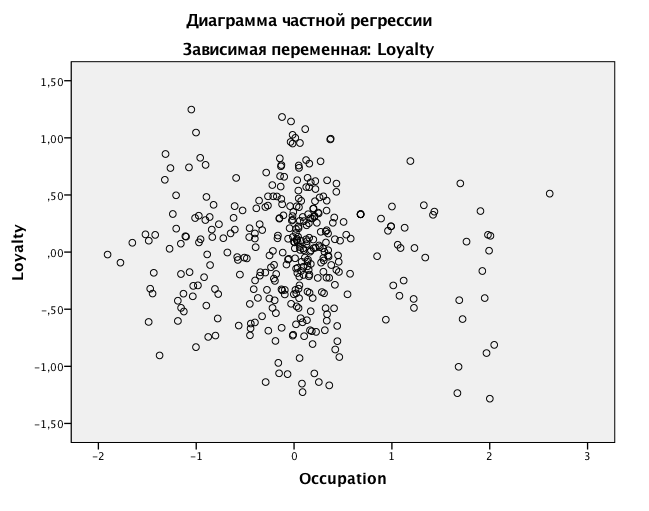 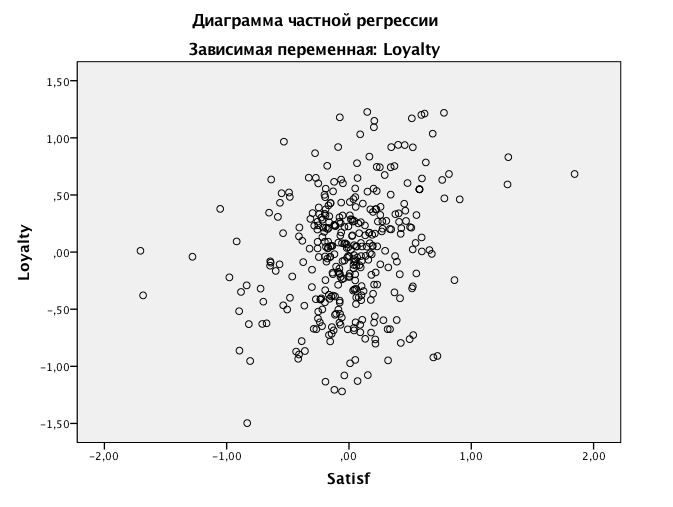 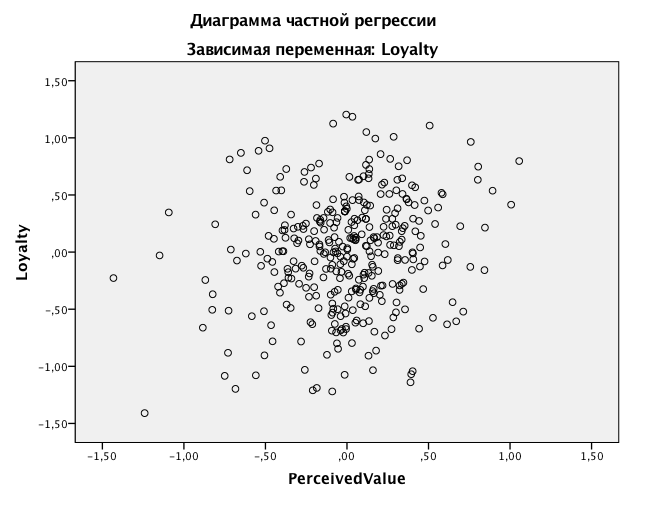 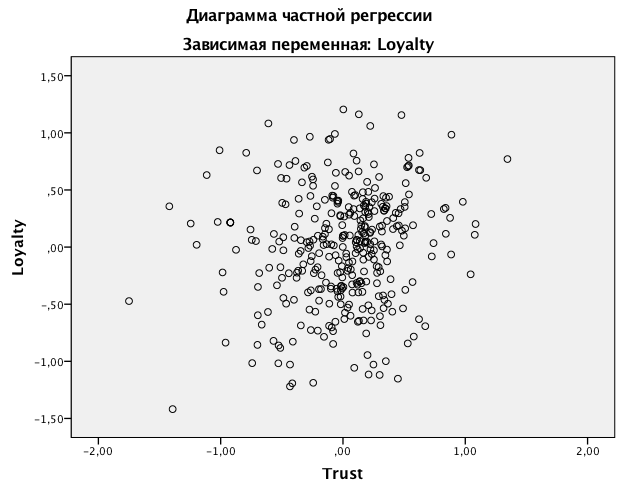 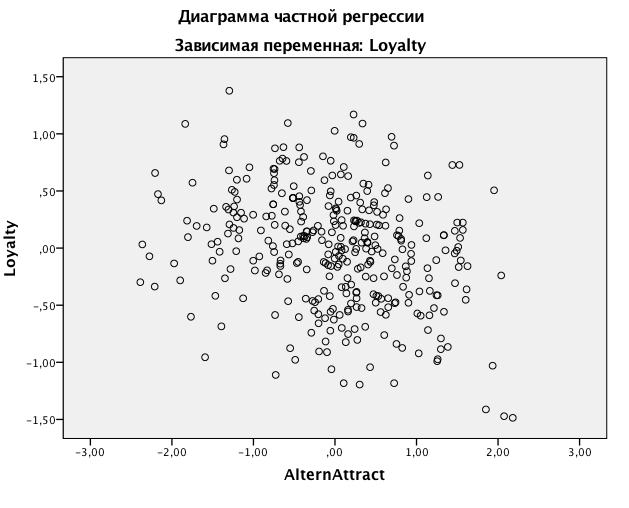 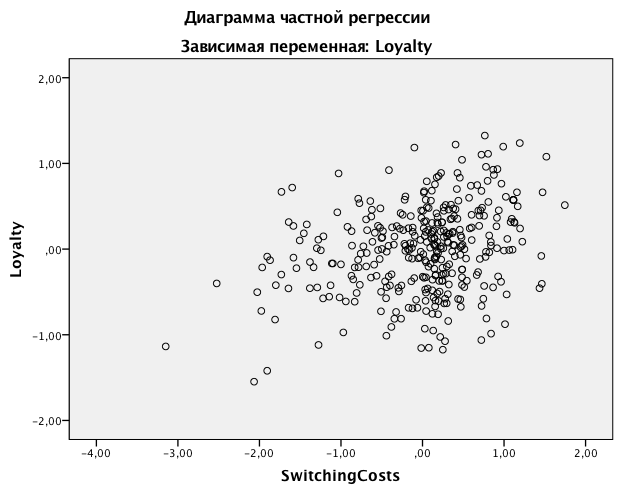 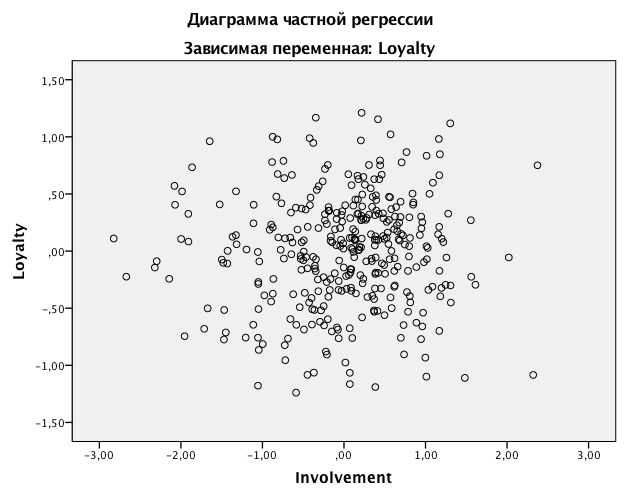 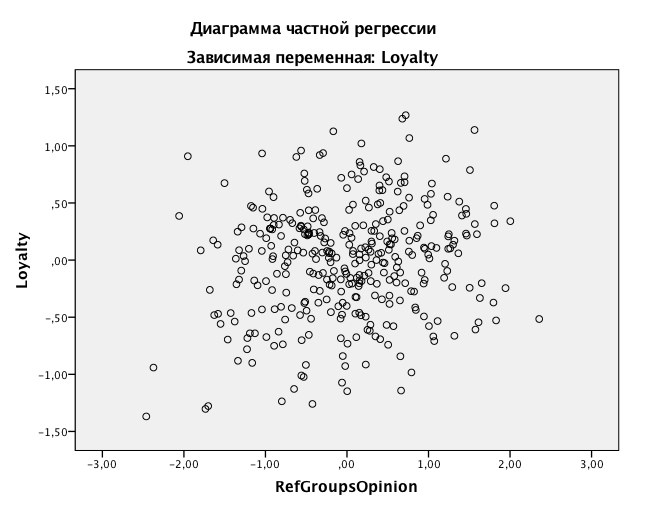 Приложение 15. Регрессионная модель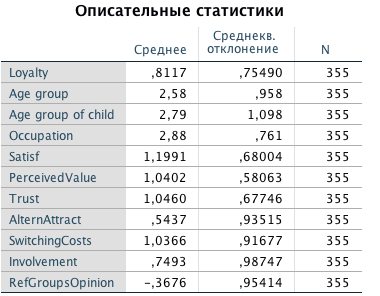 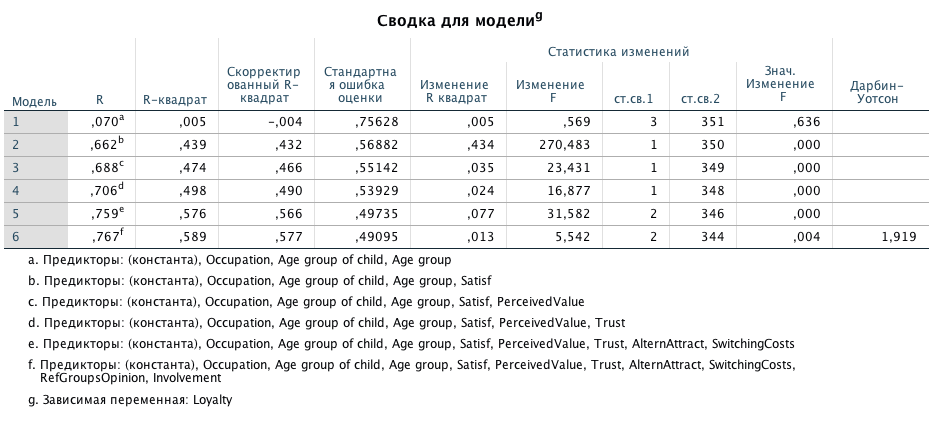 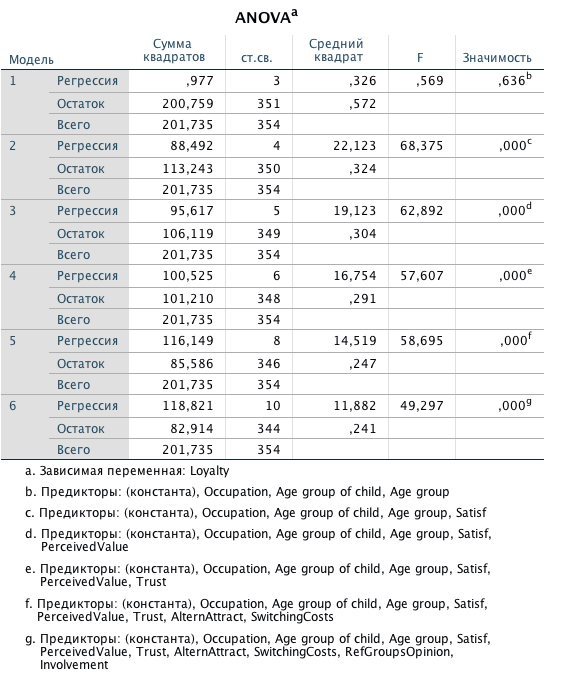 Приложение 16. Описательная статистика для переменной, отражающей степень важности советов врача при выборе детского питания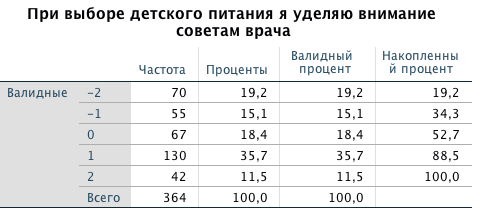 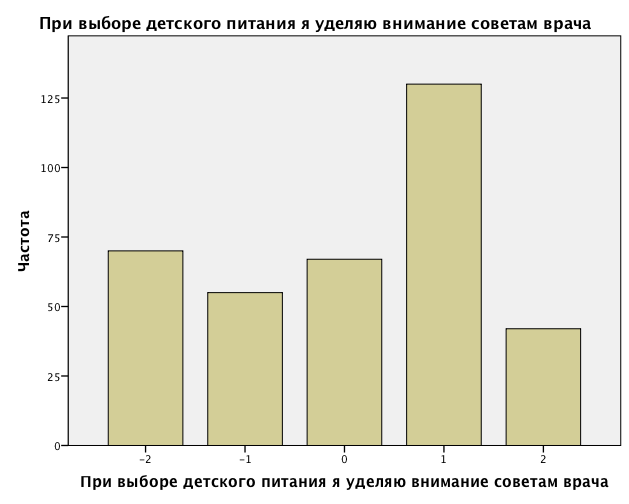 Приложение 17.  Статистика по проверке Предположения 3.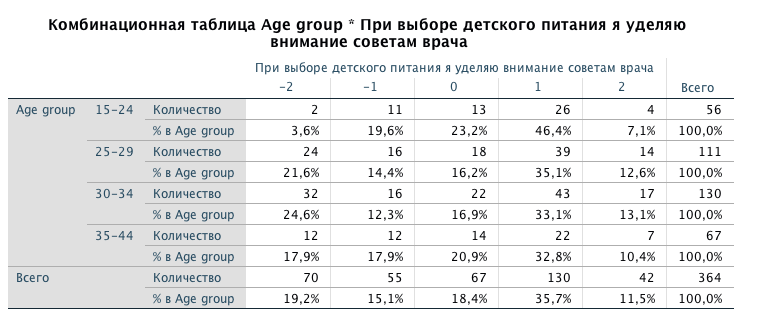 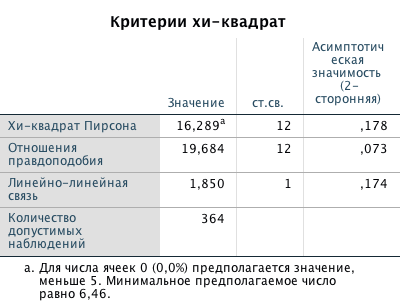 Приложение 18. Описательная статистика по переменной, отражающей готовность искать любимый бренд детского питания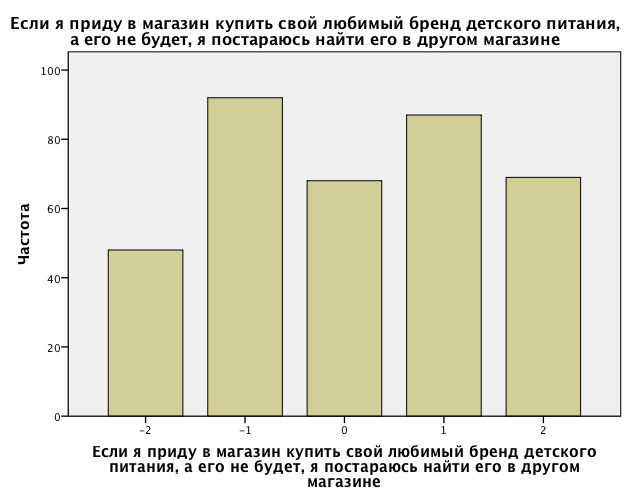 